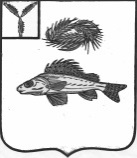    АДМИНИСТРАЦИЯЕРШОВСКОГО МУНИЦИПАЛЬНОГО   РАЙОНА САРАТОВСКОЙ ОБЛАСТИПОСТАНОВЛЕНИЕот  __25.07.2019г.____ № ___653__                                                  г. Ершов    Руководствуясь  Уставом  Ершовского муниципального района Саратовской области,  администрация Ершовского муниципального района ПОСТАНОВЛЯЕТ:    1. Внести в Приложение к постановлению администрации Ершовского муниципального района  Саратовской области  от 06.10.2016 г. № 646 «Об утверждении  муниципальной программы «Развитие физической культуры, спорта и молодежной политики муниципального образования город  Ершов»  на 2017-2019 годы, следующие изменения:     1.1. Слова «отдел по социальной политике» заменить словами: «отдел культуры, молодежной политики, спорта и туризма».     1.2. В паспорте Программы позицию «Объемы финансового обеспечения муниципальной программы» изложить в новой редакции:«Общий объем  финансирования  муниципальной программы 2017–2019 гг. прогнозно составит 100 685,8  тыс. руб., из них:в 2017 году – 904,1 тыс. руб.;в 2018 году –  44 636,2 тыс. руб.;в 2019 году –  55 145,5 тыс. руб.,                                                                                                       в том числе:федеральный бюджет (прогнозно) – 46 266,1 тыс. руб., из них:в 2017 году – 0,0 тыс. руб.;в 2018 году – 29 594,5 тыс. руб.;в 2019 году – 16 671,6 тыс. руб.;бюджет Саратовской области (прогнозно) – 30 939,7 тыс. руб., из них:в 2017 году – 0,0 тыс. руб.;в 2018 году – 3 657,8 тыс. руб.;в 2019 году – 27 281,9 тыс. руб.,бюджет МО г. Ершов –  23 480,0 тыс. руб., из них:в 2017 году – 904,1  тыс. руб.;в 2018 году – 11 383,9  тыс. руб.;в 2019 году – 11 192,0  тыс. руб.»;    1.3. Раздел 6 Программы «Финансовое обеспечение реализации муниципальной программы» изложить в новой редакции: «Общий объем  финансирования  муниципальной программы 2017–2019 гг. прогнозно составит 100 685,8  тыс. руб., из них:в 2017 году – 904,1 тыс. руб.;в 2018 году –  44 636,2 тыс. руб.;в 2019 году –  55 145,5 тыс. руб.,                                                                                                       в том числе:федеральный бюджет (прогнозно) – 46 266,1 тыс. руб., из них:в 2017 году – 0,0 тыс. руб.;в 2018 году – 29 594,5 тыс. руб.;в 2019 году – 16 671,6 тыс. руб.;бюджет Саратовской области (прогнозно) – 30 939,7 тыс. руб., из них:в 2017 году – 0,0 тыс. руб.;в 2018 году – 3 657,8 тыс. руб.;в 2019 году – 27 281,9 тыс. руб.,бюджет МО г. Ершов –  23 480,0 тыс. руб., из них:в 2017 году – 904,1  тыс. руб.;в 2018 году – 11 383,9  тыс. руб.;в 2019 году – 11 192,0  тыс. руб.». Подпрограмма 1 «Развитие физической культуры и спорта муниципального образования город  Ершов»     Общий объем финансового обеспечения подпрограммы на 2017-2019 годы прогнозно составит – 99 589,0 тыс. руб., из них:в 2017 году – 498,3   тыс. руб.;в 2018 году – 44 211,2  тыс. руб.;в 2019 году –54 879,5  тыс. руб.в том числе:федеральный бюджет (прогнозно) – 46 266,1 тыс. руб., из них:в 2018 году – 29 594,5 тыс. руб.;в 2019 году – 16 671,6 тыс. руб.;бюджет Саратовской области (прогнозно) – 30 939,7 тыс. руб., из них:в 2018 году – 3 657,8   тыс. руб.;в 2019 году – 27 281,9 тыс. руб.,бюджет МО г. Ершов – 22 383,3 тыс. руб., из них:в 2017 году – 498,3 тыс. руб.;в 2018 году – 10 959,0   тыс. руб.;в 2019 году – 10 926,0 тыс. руб.    Подпрограмма 2 «Молодежь муниципального образования город  Ершов»     Общий объем финансового обеспечения подпрограммы на 2017-2019 годы составит 1 096,8 тыс. рублей, в том числе:бюджет МО г. Ершов, из них:в 2017 году – 405,8 тыс. руб.;в 2018 году – 425,0 тыс. руб.;в 2019 году – 266,0 тыс. руб.».    1.4.  В паспорте  Подпрограммы  1  «Развитие физической культуры и спорта муниципального образования город Ершов» позицию «Объемы финансового обеспечения муниципальной подпрограммы» изложить в следующей редакции: «Общий объем финансового обеспечения подпрограммы на 2017-2019 годы  прогнозно  составит – 99 589,0 тыс. руб., из них:в 2017 году – 498,3   тыс. руб.;в 2018 году – 44 211,2  тыс. руб.;в 2019 году –54 879,5  тыс. руб.в том числе:федеральный бюджет (прогнозно) – 46 266,1 тыс. руб., из них:в 2018 году – 29 594,5 тыс. руб.;в 2019 году – 16 671,6 тыс. руб.;бюджет Саратовской области (прогнозно) – 30 939,78 тыс. руб., из них:в 2018 году – 3 657,8   тыс. руб.;в 2019 году – 27 281,9 тыс. руб.,бюджет МО г. Ершов – 22 383,3 тыс. руб., из них:в 2017 году – 498,3 тыс. руб.;в 2018 году – 10 959,0   тыс. руб.;в 2019 году – 10 926,0 тыс. руб.».    1.5. Раздел 5 Подпрограммы 1 «Обоснование объема финансового обеспечения, необходимого для реализации подпрограммы» изложить в новой редакции: «Общий объем финансового обеспечения подпрограммы на 2017-2019 годы прогнозно составит – 99 589,0 тыс. руб., из них:в 2017 году – 498,3   тыс. руб.;в 2018 году – 44 211,2  тыс. руб.;в 2019 году –54 879,5  тыс. руб.в том числе:федеральный бюджет (прогнозно) – 46 266,1 тыс. руб., из них:в 2018 году – 29 594,5 тыс. руб.;в 2019 году – 16 671,6 тыс. руб.;бюджет Саратовской области (прогнозно) – 30 939,7 тыс. руб., из них:в 2018 году – 3 657,8   тыс. руб.;в 2019 году – 27 281,9 тыс. руб.,бюджет МО г. Ершов – 22 383,3 тыс. руб., из них:в 2017 году – 498,3 тыс. руб.;в 2018 году – 10 959,0   тыс. руб.;в 2019 году – 10 926,0 тыс. руб.».    1.6. В паспорте Подпрограммы 2 «Молодежь муниципального образования город Ершов» позицию «Объемы финансового обеспечения муниципальной программы» изложить в новой редакции:  «Общий объем финансового обеспечения подпрограммы на 2017-2019 годы составит 1 096,8 тыс. рублей, в том числе:бюджет МО г. Ершов, из них:в 2017 году – 405,8 тыс. руб.;в 2018 году – 425,0 тыс. руб.;в 2019 году – 266,0 тыс. руб.».    1.7. Раздел 6 «Обоснование объема финансового обеспечения, необходимого для реализации подпрограммы» изложить в новой редакции:      «Общий объем финансового обеспечения подпрограммы на 2017-2019 годы составит 1 096,8 тыс. рублей, в том числе:бюджет МО г. Ершов, из них:в 2017 году – 405,8 тыс. руб.;в 2018 году – 425,0 тыс. руб.;в 2019 году – 266,0 тыс. руб.    Сведения об объемах и источниках финансового обеспечения подпрограммы представлены в приложении  к настоящему постановлению».     1.8. Приложение № 3 к муниципальной программе «Развитие физической культуры, спорта и молодежной политики муниципального образование город Ершов» на 2017 – 2019 годы изложить в новой редакции согласно приложению № 1 к настоящему постановлению.    2. Сектору по информатизации и программному обеспечению администрации Ершовского муниципального района  разместить настоящее постановление  на официальном  сайте администрации Ершовского муниципального района Саратовской области.    3. Контроль за исполнением настоящего  постановления  возложить на   заместителя главы администрации  Ершовского муниципального района по социальным вопросам  С.В. Малиновскую.Глава Ершовского муниципального района                		        С.А. ЗубрицкаяПриложение  № 1 к постановлению администрации  ЕМР от  25.07.2009г. № 653Приложение № 3 к муниципальной программе «Развитие физической культуры, спорта и молодежной политики  муниципального образования город  Ершов» на 2017 - 2019 годыСведения об объемах и источниках финансового обеспечения муниципальной  программы «Развитие физической культуры, спорта  и молодежной политики    муниципального образования город  Ершов» на 2017 – 2019 годыО внесении изменений  в постановление администрации Ершовского муниципального района от  06.10.2016 г. № 646НаименованиеОтветственный исполнитель (соисполнитель, участник)Источники финансового обеспеченияОбъемы финансового обеспечения (всего, тыс.руб.)в том числе по годам реализации, тыс. руб.в том числе по годам реализации, тыс. руб.в том числе по годам реализации, тыс. руб.НаименованиеОтветственный исполнитель (соисполнитель, участник)Источники финансового обеспеченияОбъемы финансового обеспечения (всего, тыс.руб.)2017201820191234567Муниципальная программа  «Развитие физической культуры, спорта  и молодежной политики    муниципального образования город  Ершов» на 2017 – 2019 годыОтдел культуры, молодежной политики, спорта и туризма  администрации ЕМРОтдел строительства, архитектуры и благоустройства администрации ЕМРВсего:100 685,8904,144 636,2   55 145,5Муниципальная программа  «Развитие физической культуры, спорта  и молодежной политики    муниципального образования город  Ершов» на 2017 – 2019 годыОтдел культуры, молодежной политики, спорта и туризма  администрации ЕМРОтдел строительства, архитектуры и благоустройства администрации ЕМРБюджет МО г. Ершов23 480,0904,1  11 383,9 11 192,0Муниципальная программа  «Развитие физической культуры, спорта  и молодежной политики    муниципального образования город  Ершов» на 2017 – 2019 годыОтдел культуры, молодежной политики, спорта и туризма  администрации ЕМРОтдел строительства, архитектуры и благоустройства администрации ЕМРБюджет Саратовской области30 939,70,03 657,827 281,9Муниципальная программа  «Развитие физической культуры, спорта  и молодежной политики    муниципального образования город  Ершов» на 2017 – 2019 годыОтдел культуры, молодежной политики, спорта и туризма  администрации ЕМРОтдел строительства, архитектуры и благоустройства администрации ЕМРБюджет РФ46 266,10,0   29 594,516 671,6Подпрограмма 1 «Развитие физической культуры и спорта муниципального образования город  Ершов»Отдел культуры, молодежной политики, спорта и туризма  администрации ЕМРВсего:99 589,0498,344 211,254 879,5Подпрограмма 1 «Развитие физической культуры и спорта муниципального образования город  Ершов»Отдел культуры, молодежной политики, спорта и туризма  администрации ЕМРБюджет МО г. Ершов22 383,3498,310 959,010 926,0Подпрограмма 1 «Развитие физической культуры и спорта муниципального образования город  Ершов»Отдел культуры, молодежной политики, спорта и туризма  администрации ЕМРБюджет Саратовской области30 939,70,03 657,8  27 281,9Подпрограмма 1 «Развитие физической культуры и спорта муниципального образования город  Ершов»Отдел культуры, молодежной политики, спорта и туризма  администрации ЕМРБюджет РФ46 266,10,029 594,516 671,6основное мероприятие 1.1Учебно-методическое и информационное обеспечениеОтдел культуры, молодежной политики, спорта и туризма  администрации ЕМРБюджет МО г. Ершов30,412,43,015,0основное мероприятие 1.2 Организация и проведение физкультурных и спортивно-массовых мероприятийОтдел культуры, молодежной политики, спорта и туризма  администрации ЕМРБюджет МО г. Ершов379,2147,9131,3100,0основное мероприятие 1.3   Организация и проведение физкультурно-массовых и спортивных мероприятий среди инвалидов и лиц с ограниченными возможностями здоровьяОтдел культуры, молодежной политики, спорта и туризма  администрации ЕМРБюджет МО г. Ершов67,015,022,030,0основное мероприятие 1.4 Развитие материально-технической базыОтдел культуры, молодежной политики, спорта и туризма  администрации ЕМРБюджет МО г. Ершов139,668,01,670,0основное мероприятие 1.5Строительство малобюджетных физкультурно-спортивных объектов шаговой доступностиОтдел культуры, молодежной политики, спорта и туризма  администрации ЕМРОтдел строительства, архитектуры и благоустройства администрации ЕМРБюджет МО г. Ершов20 000,00,010 000,010 000,0основное мероприятие 1.5Строительство малобюджетных физкультурно-спортивных объектов шаговой доступностиОтдел культуры, молодежной политики, спорта и туризма  администрации ЕМРОтдел строительства, архитектуры и благоустройства администрации ЕМРБюджет Саратовской области30 939,70,03 657,8  27 281,9основное мероприятие 1.5Строительство малобюджетных физкультурно-спортивных объектов шаговой доступностиОтдел культуры, молодежной политики, спорта и туризма  администрации ЕМРОтдел строительства, архитектуры и благоустройства администрации ЕМРБюджет РФ46 266,10,029 594,516 671,6 основное мероприятие 1.6Обустройство хоккейной площадки, катковОтдел культуры, молодежной политики, спорта и туризма  администрации ЕМРОтдел строительства, архитектуры и благоустройства администрации ЕМРБюджет МО г. Ершов990,0255,0455,0280,0основное мероприятие     1.7          Мероприятие по проведению авторского надзора  за строительством  спортивного сооружения.Отдел культуры, молодежной политики, спорта и туризма  администрации ЕМРОтдел строительства, архитектуры и благоустройства администрации ЕМРБюджет МО г. Ершов777,00,0346,0431,0Подпрограмма  2 «Молодежь   муниципального образования город  Ершов»Отдел по социальной политике  администрации ЕМРБюджет МО г. Ершов1 096,8405,8425,0266,0основное мероприятие 2.1 Проведение городских   мероприятий в сфере молодежной политики на территории  МО; организация участия представителей молодежи      в мероприятиях областного, межрайонного, всероссийского  уровня. Отдел культуры, молодежной политики, спорта и туризма  администрации ЕМРБюджет МО г. Ершов622,8236,8170,0       216,0основное мероприятие 2.2 Поддержка талантливой молодежи Отдел культуры, молодежной политики, спорта и туризма  администрации ЕМРБюджет МО г. Ершов35,010,010,015,0основное мероприятие 2.3 Информационное обеспечение системы работы с молодежью Отдел культуры, молодежной политики, спорта и туризма  администрации ЕМРБюджет МО г. Ершов0,00,00,00,0основное мероприятие 2.4  Проведение городских  и мероприятий в сфере молодежной политики на территории города; организация участия представителей молодежи      в мероприятиях областного, межрайонного, всероссийского  уровня. Отдел культуры, молодежной политики, спорта и туризма  администрации ЕМРБюджет МО г. Ершов70,020,025,025,0основное мероприятие 2.5Обустройство зимней горкиОтдел культуры, молодежной политики, спорта и туризма  администрации ЕМРБюджет МО г. Ершов169,099,060,0010,0основное мероприятие 2.6 Приобретение атрибутики для волонтерского движенияОтдел культуры, молодежной политики, спорта и туризма  администрации ЕМРБюджет МО г. Ершов40,040,00,00,0основное мероприятие 2.7Проведение мероприятий, посвященных юбилейным датам г. Ершова и Ершовского районаОтдел культуры, молодежной политики, спорта и туризма  администрации ЕМРБюджет МО г. Ершов160,00,0160,00,0